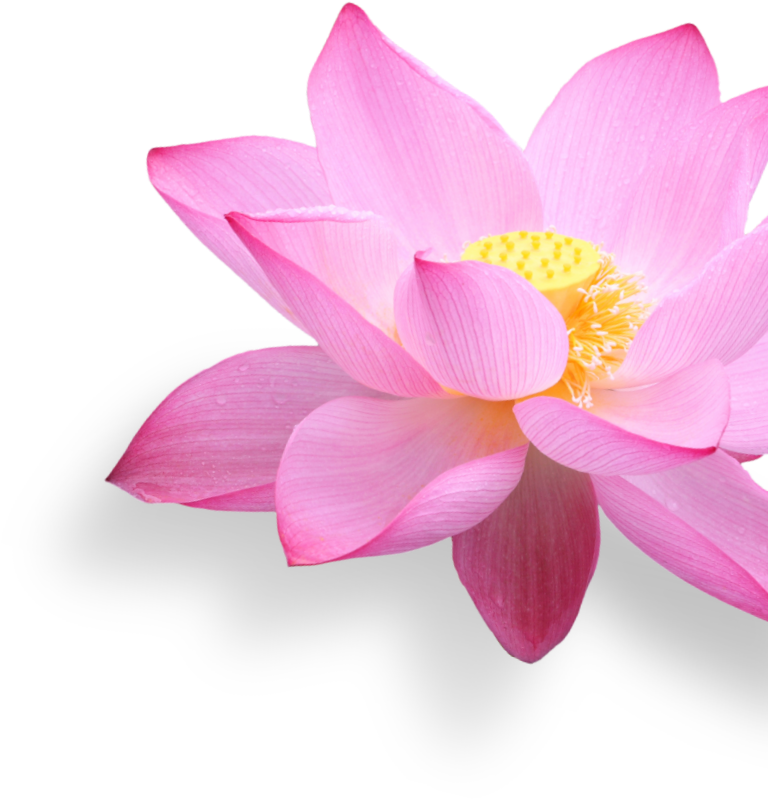 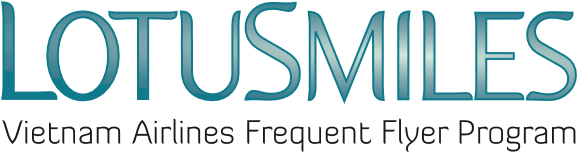 委任状氏名：………………………………………………….。私は次に示す代理人……………………………………………….に私自身に代わって問い合わせることを委任します。代理人氏名：身分証明書/IDカード/パスポート：電話番号：Eメール：以下ロータスマイルマイレージ口座内容に関する事項ついて、私自身に代わって問い合わせることを委任します。口座アクティビティに関する情報提供の依頼 特典申請 マイル事後登録申請 マイル購入/移行この委任については、……年……月……日から……年……月……日まで有効とします。ご提出書類：委任状ロータスマイル会員カードまたはロータスマイル会員カードのコピー身分証明書/IDカード/パスポートのコピー代理人の身分証明書/IDカード/パスポートのコピーご注意： 代理人がベトナム航空のチケットオフィス、代理店で特典申請を行う場合は、上記提出書類の原本が必要です。会員様は一名のみを一定期間代理人として任命できます。私はロータスマイルの会員規約とベトナム航空のプライバシーポリシーに同意します。日付：      /        /ご署名